 Prescription Update!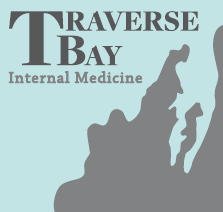 Please be sure when picking up free & discounted prescriptionsfrom the pharmacy that you are requesting that thepharmacy send a $0.00 claim to your insurance.Thank you!TBIM Physician’s & Staff 
 Prescription Update!Please be sure when picking up free & discounted prescriptionsfrom the pharmacy that you are requesting that thepharmacy send a $0.00 claim to your insurance.Thank you!TBIM Physician’s & Staff Prescription Update!Please be sure when picking up free & discounted prescriptionsfrom the pharmacy that you are requesting that thepharmacy send a $0.00 claim to your insurance.Thank you!TBIM Physician’s & Staff 